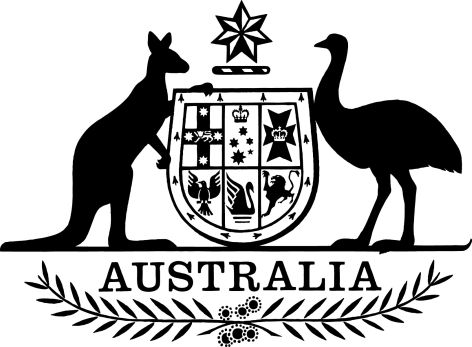 Health Insurance (Prescribed Pathology Services) Determination 2021 I, GREG HUNT, Minister for Health and Aged Care, make this determination under section 4BB of the Health Insurance Act 1973Dated	    25 August 2021	Greg HuntMinister for Health and Aged CareContents1.  Name		12.  Commencement	13.  Authority	14.  Repeal		15.  Definitions	16.  Prescribed pathology services	17.  Prescribed pathology services rendered by participating nurse practitioners	11.  Name	This instrument is the Health Insurance (Prescribed Pathology Services) Determination 2021. 2.  Commencement(1)	Each provision of this instrument specified in column 1 of the table commences, or is taken to have commenced, in accordance with column 2 of the table. Any other statement in column 2 has effect according to its terms.	Note:	This table relates only to the provisions of this instrument as originally made. It will not be amended to deal with any later amendments of this instrument.(2)	Any information in column 3 of the table is not part of this instrument. Information may be inserted in this column, or information in it may be edited, in any published version of this instrument.3.  Authority		This instrument is made under section 4BB of the Health Insurance Act 1973.4.  Repeal	       The Health Insurance (Prescribed Pathology Services) Determination 2011 is repealed.5.  Definitions (1)	In this instrument:Act means the Health Insurance Act 1973.participating nurse practitioner has the meaning given by subsection 3(1) of the Act.pathology services table means the table prescribed under section 4A of the Act.6.  Prescribed pathology services	For paragraph 4BB(a) of the Act, a pathology service specified in an item in Group P9 of the pathology services table is a prescribed pathology service for the purposes of that Act.7.  Prescribed pathology services rendered by participating nurse practitionersSubsection 16A(7A) of the Act applies to a pathology service mentioned in any of items 73826 to 73837 if the service is rendered by a participating nurse practitioner.Commencement informationCommencement informationCommencement informationColumn 1Column 2Column 3ProvisionsCommencementDate/Details1.  The whole of this instrument1 November 2021 